Service provider organisation—full-time equivalent staff (paid), average NNNN.NNExported from METEOR(AIHW's Metadata Online Registry)© Australian Institute of Health and Welfare 2024This product, excluding the AIHW logo, Commonwealth Coat of Arms and any material owned by a third party or protected by a trademark, has been released under a Creative Commons BY 4.0 (CC BY 4.0) licence. Excluded material owned by third parties may include, for example, design and layout, images obtained under licence from third parties and signatures. We have made all reasonable efforts to identify and label material owned by third parties.You may distribute, remix and build on this website’s material but must attribute the AIHW as the copyright holder, in line with our attribution policy. The full terms and conditions of this licence are available at https://creativecommons.org/licenses/by/4.0/.Enquiries relating to copyright should be addressed to info@aihw.gov.au.Enquiries or comments on the METEOR metadata or download should be directed to the METEOR team at meteor@aihw.gov.au.Service provider organisation—full-time equivalent staff (paid), average NNNN.NNIdentifying and definitional attributesIdentifying and definitional attributesMetadata item type:Data ElementShort name:Full-time equivalent paid staffMETEOR identifier:483384Registration status:Health!, Recorded 04/07/2012Definition:The average full-time equivalent staff units for all paid staff.Data element concept attributesData element concept attributesIdentifying and definitional attributesIdentifying and definitional attributesData element concept:Service provider organisation—full-time equivalent staff METEOR identifier:269634Registration status:Community Services (retired), Standard 01/03/2005Health!, Standard 07/12/2011Indigenous, Standard 16/09/2014Definition:The aggregate full-time equivalent staff units for all paid staff.Full-time equivalent staff units are the on-job hours paid for (including overtime) and hours of paid leave of any type for a staff member (or contract employee where applicable) divided by the number of ordinary-time hours normally paid for a full-time staff member when on the job (or contract employee where applicable).Context:Resource and service planning:To assist in analyses of the resource use and activity of institutional health care providers. Inclusion of these data, classified by staffing category, allows analysis of costs per unit of labour and analysis of staffing inputs against establishment outputs.Object class:Service provider organisationProperty:Full-time equivalent staffSource and reference attributesSource and reference attributesSubmitting organisation:Australian Institute of Health and Welfare
Value domain attributes Value domain attributes Identifying and definitional attributesIdentifying and definitional attributesValue domain:Average full-time equivalent staff NNNN.NNMETEOR identifier:426709Registration status:Health!, Standard 07/12/2011Definition:A numeric value representing the arithmetic mean of full-time equivalent units.Representational attributesRepresentational attributesRepresentational attributesRepresentation class:AverageAverageData type:NumberNumberFormat:NNNN.NNNNNN.NNMaximum character length:66Unit of measure:Full-time equivalent (FTE) staffFull-time equivalent (FTE) staffData element attributes Data element attributes Collection and usage attributesCollection and usage attributesGuide for use:Calculated number of staff (full-time equivalents) for each staffing category.The ordinary time hours normally worked may differ according to the type of work. The hours under the relevant award or agreement should be used if known. If the relevant award or agreement staff hours for an occupation is not known, or the worker is undertaking a variety of tasks, 38 hours per week should be used as a substitute.Hours of unpaid leave are to be excluded.Contract staff employed through an agency are included where the contract is for the supply of labour (e.g. nursing) rather than of products (e.g. provision of photocopies). In the former case, the contract would normally specify the amount of labour supplied and could be reported as full-time equivalent units.If under the relevant award of agreement a full-time nurse is paid for an 80 (ordinary time) hour fortnight, the full-time equivalent for a part-time nurse who works 64 hours is 0.80 (64 divided by 80). If a full-time nurse under the same award is paid for a 100 hours for that fortnight (20 hours overtime), then the full-time equivalent is 100 divided by 80 = 1.25. This number would then be added to the full-time equivalent staff units for all other staff and the number rounded to two decimal places.Where staff provide services to more than one establishment, full-time equivalent staff members should be apportioned between all establishments to which services are provided on the basis of hours paid for in each. (Salary costs should be apportioned on the same basis).Collection methods:This metadata item is not intended to be a completely accurate calculation of staff hours, but a general indication of the number of hours an agency is staffed by paid staff.This metadata item should be calculated on an annual basis.Source and reference attributesSource and reference attributesSubmitting organisation:Australian Institute of Health and Welfare
Relational attributesRelational attributesRelated metadata references:Is re-engineered from  Full-time equivalent paid staff, version 1, DE, NCSDD, NCSIMG, Superseded 01/03/2005.pdf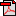  (16.3 KB)No registration statusImplementation in Data Set Specifications:Mental health non-government organisation establishments DSS (draft - this is NOT the new NMDS!)Health!, Recorded 04/07/2012Implementation start date: 01/07/2013

